МИНИСТЕРСТВО ОБРАЗОВАНИЯ И НАУКИ РОССИЙСКОЙ ФЕДЕРЦИИФедеральное государственное бюджетное образовательное учреждениевысшего образования«КУБАНСКИЙ ГОСУДАРСТВЕННЫЙ УНИВЕРСИТЕТ»(ФГБОУ ВО «КубГУ»)Кафедра технологии и предпринимательстваКУРСОВАЯ РАБОТАФОРМИРОВАНИЕ ЭКОНОМИЧЕСКИХ КОМПЕТЕНЦИЙ У ШКОЛЬНИКОВ НА УРОКАХ ТЕХНОЛОГИИ В УСЛОВИЯХ ПРОЕКТНОГО ОБУЧЕНИЯРаботу выполнил______________________________________ Рудов К.А. (подпись, дата)Факультет педагогики, психологии и коммуникативистики       курс 3Направление подготовки 44.03.05 Педагогическое образование (с двумя профилями поготовки)Профиль Технология, ЭкономикаНаучный руководитель, проф., докт. пед. наук,проф.__________________________________________________Н.М. Сажина(подпись, дата)Нормоконтролердоц., канд. пед. наук___________________________________ А.Г. Хентонен	(подпись, дата)                               Краснодар 2018СОДЕРЖАНИЕВведение………………………………………………………….………………..31 Теоретические аспекты формирования экономических компетенций школьников на уроках технологии в условиях проектного обучения……...7Сущностная характеристика понятия «экономическая компетенция»………………….……………………………………………71.2 Формирование экономических компетенций школьников            в процессе изучения раздела технологии «Домашняя экономика» …..172 Опытно-экспериментальное исследование по формированию    экономических компетенций школьников на уроках технологии    в условиях проектного обучения…………………………………………….262.1 Разработка и апробация раздела технологии «Домашняя экономика» в условиях проектного обучения школьников……………………………262.3 Анализ опытно-экспериментального исследования……………………40Заключение……………………………………………………………………….51Список использованных источников…………………………………………...53ВВЕДЕНИЕАктуальность исследования. До начала 90-х годов ХХ в. не разрабатывались теоретико-методологические основы, не анализировалась практика формирования экономических компетенций школьников, хотя в советское время успешно решалась задача воспитания подрастающих поколений в представлениях о ценности труда. Становление рыночных отношений в конце ХХ века привело к значительным изменениям в индивидуальном и общественном сознании, выявило, с одной стороны, экономическую неграмотность населения, в том числе педагогов и родителей, связанную с неумением мыслить и действовать в условиях рынка; с другой, показало, что жизненный опыт учащихся ориентирован на экономические отношения и стихийное овладение элементарными экономическими знаниями. В данном случае именно подростковый возраст благоприятен для развития рефлексии собственного экономического поведения на основе достигнутого уровня компетентности.Образовательная область «Технология» обладает весьма существенными возможностями для экономического образования и воспитания учащихся. Такие важные для каждого человека в современном обществе экономические понятия, как себестоимость, прибыль, доходы, расходы, производительность труда, налоги и другие, естественным образом могут быть рассмотрены на уроках технологии. Необходимость экономической подготовки школьников в образовательной области «Технология» неоднократно подчеркивалась в приказах и методических письмах Министерства образования Российской Федерации. Согласно ФГОС нового поколения содержание образовательной программы по технологии, ориентированное на достижение личностных, предметных и метапредметных результатов, включает формирование у школьников ключевых компетенций, в том числе экономических. Формирование данных компетенций учащихся наиболее эффективно в процессе применения учителем информационно-коммуникационных технологий, учебно-исследовательской и проектной деятельности. Это обусловливает особую актуальность и перспективы использования проектной деятельности в экономическом обучении учащихся на уроках технологии как базовой образовательной технологии, поддерживающей деятельностный подход в технологическом образовании.Таким образом, социально-педагогический аспект актуальности исследования обусловлен противоречием между потребностью общества в своевременном развитии экономической культуры, ответственного экономического поведения подрастающего поколения и процессом стихийного приобретения учащимися экономической компетентности, в целом невостребованным экономическим педагогическим потенциалом образовательного пространства школы. Научно-педагогический аспект актуальности исследования состоит в необходимости преодоления несоответствия между растущей потребностью учащихся становиться более осведомленным в рыночных отношениях, понимать механизмы рынка и недостаточным вниманием педагогической теории к исследованию данных вопросов. Отсюда необходимость разработки педагогической модели формирования экономической компетентности, адекватной уровню мышления, сознания и поведения учащихся. Научно-методический аспект актуальности исследования связан с противоречием между наличием потенциала уроков технологии в формировании экономической компетентности школьников и его нереализованностью в образовательном процессе в условиях проектного обучения. Это ориентирует на разработку методического обеспечения образовательного процесса, содействующего учащимся в овладении основами теоретических экономических знаний и умениями их применять в учебе и в жизни в условии проектного обучения. Возможность разрешения противоречий в школьном образовании мы связываем в применении методики проектной деятельности на уроках технологии.Выявленные противоречия дают основание сформулировать проблему, каковы организационно-содержательные и методические основы процесса формирования экономических компетенций школьников на уроках технологии в условиях проектного обучения.Цель исследования – теоретически обосновать и экспериментально проверить организационно-содержательные и методические основы формирования экономических компетенций у школьников на уроках технологии в условиях проектного обучения. Объект исследования – процесс формирования экономической компетентности школьников на уроках технологии.Предмет исследования - формирование экономических компетенций у школьников на уроках технологии в условиях проектного обучения.Гипотеза исследования заключается в том, что процесс формирования экономических компетенций школьников  на уроках технологии в условиях проектного обучения наиболее эффективен, если: будут учтены возрастные и познавательные возможности школьников (преобладание конкретно-образного мышления, житейских представлений наряду с предпосылками теоретического мышления через овладение научными понятиями на основе абстрагирования, обобщения, выявления главного, существенного в условиях проектного обучения);  будет осуществлена в содержании личностно-развивающая направленность образования, ориентированное на жизненный опыт ученика, растущие экономические интересы путем переноса акцента с предметно-информационного на коммуникационно-деятельностный и ценностно-ориентационный компоненты образования, использовать практико-ориентированные задания (о необходимости экономии воды, электроэнергии, бюджетных средств, в том числе и семейных, и др.), способствующие развитию таких свойств, как расчётливость, трудолюбие, честность, самостоятельность и ответственность при решении экономических вопросов в обучении и жизни на основе рефлексивного экономического поведения.Задачи исследования:Выявить сущность и содержание понятия «экономические компетенции» учащихся на уроках технологии в общеобразовательной школе.Определить особенности формирования экономических компетенций школьников в процессе изучения раздела технологии «Домашняя экономика».Разработать теоретическую модель формирования экономических компетенций школьников на уроках технологии в условии проектного обучения.Провести опытно-экспериментальное исследование по формированию экономических компетенций у школьников в условиях проектной деятельности на примере изучения раздела «Домашняя экономика. Для решения поставленных задач были использованы следующие методы исследования: теоретические - анализ и синтез, сравнение, индукция и дедукция, моделирование; эмпирические - опытно-поисковая работа, педагогическое наблюдение, анкетный опрос, экспертная оценка, изучение результатов проектной деятельности школьников; методы математической статистики.База исследования. Опытно-экспериментальное исследование осуществлялось  в МБОУ СОШ № 24 г. Краснодара. В работе участвовали 35 учащихся 8-х классов этой школы, учитель технологии.Структура исследования. Дипломная работа объёмом 84 страниц состоит из введения, двух глав, заключения, списка использованных источников из 80 наименований и 5 приложений. Текст иллюстрирован 25 таблицами и 1 диаграммой.1 Теоретические аспекты формирования экономических компетенций школьников на уроках технологии в условиях проектной обученияСущностная характеристика понятия «экономическая компетенция»В анализе проблемы исследования мы исходили из понятия «компетентность» как способность человека эффективно выполнять действия в определенной предметной области, включающие знания, умения, способы мышления и понимание ответственности за свои действия (A.C. Белкин, П.Я. Гальперин, В.В. Давыдов, Э.Ф. Зеер, И.А. Зимняя, Дж. Равен, Ю.Г. Татур, A.B. Хуторской и др.). Компетентность (лат. competens, competentis - надлежащий, способный) – это способность действовать в нестандартных ситуациях благодаря знаниям и освоению обобщенных способов деятельности. Следовательно, задача образовательного учреждения – помочь учащемуся овладеть универсальными способами деятельности, применяемыми как в рамках образовательного процесса, так и в реальных жизненных ситуациях.История становления понятий «компетентность» и «компетенция» раскрывают методологическую сущность компетентностного подхода, означающего постепенную переориентацию доминирующей образовательной парадигмы с преимущественной трансляцией знаний и формированием навыков на создание условий для овладения комплексом компетенций, включающий потенциал и способности школьника к выживанию и устойчивой жизнедеятельности в условиях современного многофакторного социально-политического, рыночно-экономического пространства. Некоторые исследователи полагают, что «основателем компетентностного подхода был Аристотель, который изучал возможности состояния человека, обозначаемого греческим “atere” – «сила, которая развивалась и совершенствовалась до такой степени, что стала характерной чертой личности» [6, с. 155]. Другие считают, что понятия «компетентность и компетенция» начали использоваться только с 1958 года [30, с. 12.] Широкий интерес к проблеме исследования компетенций связан с запуском искусственного спутника Земли СССР в октябре 1957 года и последовавшей вслед за этим широчайшей критикой системы образования в США. Именно в этот период появились публикации, сравнивавшие содержание образования в США и СССР: A. Trace “What Ivan knows that Johny doesn’t” Разведение принятых педагогикой понятий «компетенция» и «компетентность» можно отнести к этому же периоду [23]. По мнению ряда исследователей [6; 17; 41 и др.]  интерес к проблеме исследования компетенций «обычно совпадал с кризисными ситуациями в экономике, образовании и культуре» [7, с. 15]. В России в период 1970 ‒ 1990 годов разрабатываются различные классификации компетенций, признанные педагогической общественностью. Е.В. Бондаревская, А.А.Деркач, И.А. Зимняя, Н.В. Кузьмина, А.К. Маркова, Н.В. Мясищев, А.Ш. Палферова, Л.А. Петровская и другие авторы используют понятия «компетентность» и «компетенция» как для описания конечного результата обучения, так и для описания различных свойств личности (присущих ей или приобретенных в процессе образования).До сих пор не существует единства в понимании сущности терминов «компетенция» и «компетентность». Понятие «компетентность» используется для описания конечного результата обучения; понятие компетенция приобретает значение «знаю, как» в отличие от ранее принятого ориентира в педагогике «знаю, что» [22]. Н.И. Алмазова определяет компетенции как знания и умения в определенной сфере человеческой деятельности, а компетентность – это качественное использование компетенций [12]. Другое определение компетентности дал Н.Н. Нечаев: «Доскональное знание своего дела, существа выполняемой работы, сложных связей, явлений и процессов, возможных способов и средств достижения намеченных целей» [18, с. 25]. Н.Ф.Талызина, Н.Т. Печенюк, Л.Б. Хихловский, В.Д. Шадриков, Р.К. Шакуров, В.М. Шепель и др. отмечают, что понятия «знания», «умения», «навыки» неточно характеризуют понятие «компетентность», так как, по их мнению, «компетентность» предполагает владение знаниями, умениями, навыками и жизненным опытом [26; 27; 49 и др.]  Таким образом, понятия «компетентность и компетенция» системные и многокомпонентные. Они характеризуют определенный круг предметов и процессов, реализуются на разных уровнях, то есть включают различные умственные операции (аналитические, критические, коммуникативные), а также практические умения, здравый смысл и имеют свою классификацию и иерархию. Общую компетентность человека можно представить как комплекс, включающий знаниевые (когнитивные), деятельностные (поведенческие) и отношенческие (аффективные) компоненты.Один из основных видов компетенций – экономические, определяющие набор теоретических знаний и практических навыков, необходимых для встраивания в экономическую систему. Экономические компетенции имеют знаниевую основу и обеспечивают практический выход в навыки. Они определяют возможности реализации личности в будущем как в профессиональной сфере, так и в частной жизни. Соответственно экономические компетенции выступают как средство, с помощью которого выстраивается траектория жизни, карьера, успех и т.д. [59].Педагогическая проблема формирования экономических компетенций отражается в понимании человеком экономической культуры как совокупности социальных норм и ценностей в сфере хозяйственной деятельности (производства, распределения, обмена, потребления, труда и управления), регулирующих экономическое поведение людей и способствующих их экономической активности.Ключевые (базовые, универсальные) экономические компетентности многофункциональны, надпредметны и многомерны. Ключевые экономические компетенции – основа успеха человека в обществе знаний, его личной реализации, развития, активного гражданства, социальной включенности и занятости. Овладение ими позволяет решать различные проблемы в повседневной, профессиональной, социальной жизни. Данные компетенции основываются на свойствах человека и проявляются в определенных способах поведения человека, которые опираются на его психологические качества, включают широкий практический контекст с высокой степенью универсальности.Вершину иерархии экономических компетенций можно представить как общие экономические компетенции человека, которые состоят из совокупности нескольких обобщенных составляющих - ключевых суперкомпетенций.В школьной образовательной практике можно выделить такие ключевые суперкомпетенции:математическая компетентность – умение работать с числом, числовой информацией (владеть математическими умениями). В экономике математическая компетенция предполагает умение оперировать цифрами (проведение расчетов и т.д.) для подтверждения анализа, доказательства тех или иных теорий, совершение математических операций на основе экономических формул (включая составление и анализ таблиц, моделей, построение графиков). Компетенции в экономической науке, помимо основ экономических знаний, включают понимание достижений и роли научных исследований в целом, их влияние на развитие экономической теории и практики, понимание изменений и последствий, вызываемых деятельностью в экономической сфере, а также решений, принимаемых государственными органами и частными лицами. Основы экономической науки, которые закладываются в школе, а затем углубляются на последующих образовательных ступенях, дают возможность не только развивать кругозор, формировать современный образ экономического мышления, но и осознанно (руководствуясь экономическими принципами) осуществлять выбор профессии. Технологические компетенции в экономике определяются в первую очередь навыками в области современных IT-технологий, способствующих сбору, обработке, сохранению данных, необходимых для организации, управления, контроля экономической деятельности;коммуникативная (которая тесно соотносится с языковой) компетентность – умение вступать в коммуникацию, быть понятым, непринужденно общаться. Общение на родном языке в экономике предполагает владение специфическим экономическим языком и словарем, грамотное построение фраз, определение основных понятий, концепций и законов, умение интерпретировать и объяснять экономические факты, идеи и мнения в письменной и устной форме, чтение специальных текстов, включая их разбор, анализ, написание краткого содержания, а также участие в его обсуждении, составление резюме, заполнение разнообразной экономической документации, умение вести документооборот, в том числе и в семейной экономике.информационная компетентность – владение информационными технологиями, работа со всеми видами информации. В экономике, основанной на знаниях, этот вид компетенции занимает ведущее место. Наращивание экономических знаний в течение жизни, начиная со школы, предполагает не только увеличение их объема, но и улучшение их качества, соответствующего «текущему моменту», то есть удовлетворению тех потребностей, которые отвечают за реализацию профессиональных и личностных качеств человека. Выгодность образования, а экономического вдвойне, объясняется фактом «положительных экстерналий», когда решения, принимаемые экономически грамотными людьми, образуют вектор позитивного развития (в семейной сфере, бизнесе, экономике в целом). Эта компетенция включает осознание собственных потребностей в экономических знаниях, определение их дефицита, а также отыскание доступных возможностей и путей их пополнения. Способность учиться состоит в овладении прежде всего креативными навыками: добывание знаний из разных источников, окружающей действительности, владение приемами обработки данных, необходимых для увеличения знаний, методик обучения предмету в формальной и неформальной среде, включая личностные контакты и разнообразные средства коммуникации и способность преодоления препятствий на пути к успешному обучению;социальная - умение жить и работать с людьми, с близкими, в трудовом коллективе, в команде. С точки зрения экономики этот вид компетенций отвечает за те формы экономического поведения, в которых проявляются мотивы, интересы, свойства личности, которые ведут к эффективному обмену знаниями, идеями, товарами и услугами. Социальные и гражданские компетенции требуют понимания норм, правил поведения в группах, сообществах, обеспечивают формирование новых и совершенствование старых институтов гражданского общества, работающих на благо его экономического и социального процветания. Помимо набора специальных знаний об обществе, его устройстве, социально-экономических путях развития, они образуют набор навыков морально-этического и культурного плана, которые позволяют людям участвовать в профессиональной и общественной жизни, включая деятельность в профессиональных и общественных союзах и организациях. Социальные и гражданские компетенции обеспечивают личное и общественное благополучие. При этом к основным навыкам следует отнести: эффективную коммуникацию на уровне семьи, организации, государства; ответственность за принятые решения и их последствия; уважение к общественным и личным институтам, ценностям, мнениям, точкам зрения; поддержку отношений сотрудничества, социального и экономического разнообразия;продуктивная - умение работать и зарабатывать, быть способным создать собственный продукт, принимать решения и нести за них ответственность. Эту компетенцию образуют знания и сформированные навыки превращать идеи в реальный продукт, полезный и нужный людям - идеи, знания, материальные блага, технологии и т.д., изыскивать нереализованные возможности в различных сферах жизни и ценой собственных усилий, воли, трудолюбия добиваться их реализации и продвигать их к потребителям. Способность к инициативе и предпринимательству помогает людям добиваться результатов в профессиональной сфере, обеспечивает самозанятость, предполагает поиск нового, реализацию своих интересов путем привлечения необходимых ресурсов, идей и т.д., требует специальных знаний из различных отраслей экономики (основ экономической теории, бухучета, маркетинга, менеджмента, финансов, налогообложения и т.д.) для организации бизнеса в реальном секторе экономики и сфере услуг [59]; нравственная – готовность, способность и потребность жить по традиционным нравственным законам [18, с.42].Этот состав ключевых суперкомпетенций содержится в рекомендациях ЮНЕСКО и в «концепции модернизации российского образования».Экономическая компетентность предполагает способность школьника работать с другими людьми, работать с информацией, принимать решения и нести за них ответственность. Экономическая компетентность – это интегративное качество личности, ориентирующаяся в основополагающих ценностях экономических отношений для личности, государства и общества, владеющая первоначальными знаниями и умениями для достижения готовности к решению экономических вопросов в образовании и в жизни на основе ответственного экономического поведения; «экономическая пропедевтика» (греч. propaideuo - обучать предварительно), понимаемая как обучение основам экономики, предваряющее более глубокое познание экономических проблем и способствующее развитию элементарной экономической компетентности как предпосылки ответственного экономического поведения [55].Таким образом, в понятие «экономические компетенции» вкладываются разные смыслы и различное понимание, порой самые противоположные. Однако все авторы сходятся во мнениях, что:во-первых, компетенции имеют деятельностную основу, т.е. формируются и проявляются только в самостоятельной деятельности по решению жизненно важных проблем. Большое внимание деятельностной основе компетентостного подхода уделяет Д. Б. Эльконин. По его мнению «включение в деятельность есть построение действия. А построение действия есть целеполагание». И.Г. Никитин (ПГПУ, г. Пермь) неразрывно связывает формирование экономических компетенций с развитием субъектности, что в свою очередь включает процессы целеполагания, волю и рефлексию. Г.Д. Голуб и С.Д. Чуракова подчеркивают процессуальный характер экономических компетенций, особо отмечают, что они описывают инструментарий одновременно "понимания и действия", который позволяет воспринимать новые культурные, политические и экономические реалии. В рамках такого понимания «экономические компетенции» рассматриваются как способность и готовность к экономической деятельности по решению жизненно-важных проблем, а именно: готовности к целеполаганию; готовности к экономическому действию; готовности к экономическому выбору; готовности к рефлексии;во-вторых, составляющими компонентами экономической компетентности являются:процессуально-деятельностный;когнитивный;информационно-коммуникативный; ценностный (рисунок 1).Процессуально-деятельностный компонент описывает практические и практико-ориентированные составляющие экономической компетентности, деятельностную и процессуальную стороны хозяйствования субъекта экономики. Этот компонент основан на комплексе практических и практико-ориентированных умений и навыков, составляющих основу любой хозяйственной деятельности, направленной на решение учебных и жизненных экономических вопросов.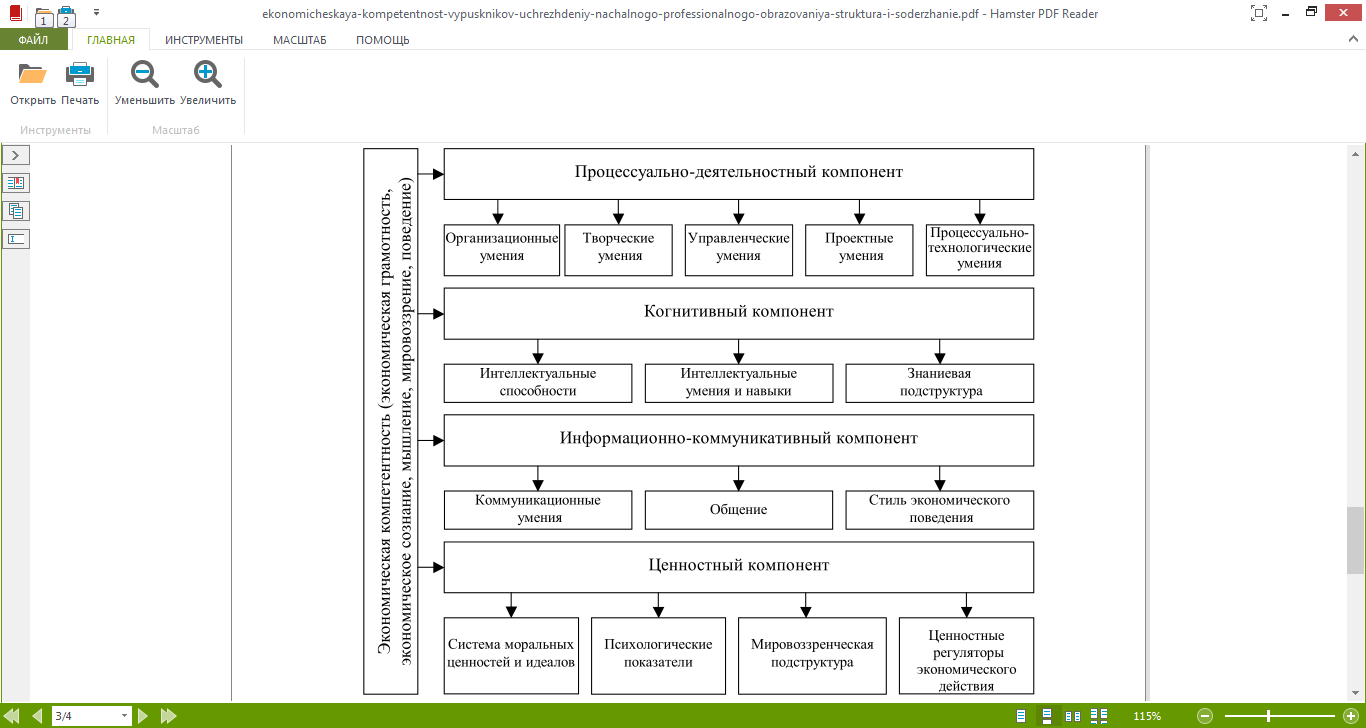 Рисунок 1 – Компоненты экономической компетентности школьникаКогнитивный компонент экономической компетентности описывает в первую очередь интеллектуальное развитие и особенности познавательной деятельности специалиста, занятого в сфере экономики. Он определяется наличием базовых экономических знаний, необходимых для понимания и осознания сущности фактов, понятий и идей в области экономических отношений общества, государства, региона и семьи. Информационно-коммуникативный компонент экономической компетентности характеризует тактику и стратегию экономического поведения хозяйствующих субъектов, коммуникационные каналы, специфику общения и межличностных отношений, возникающих в ходе экономической деятельности. Он предполагает ощущение и осознание собственной полноценности среди взрослых на базе возникновения у школьников чувства взрослости, самоанализа и оценки собственного экономического поведения и коррекцию представлений, подходов, оценок.Ценностный компонент экономической компетентности описывает уровень культурного и экономического развития конкретной личности. Он связан с пониманием смысла и значения экономических проблем, их взаимосвязи и взаимозависимости с юридическими нормами и морально-нравственными основами экономической культуры.Отметим, что классификационная структура экономической компетентности может быть проведена по различным признакам, даже без привязки к ключевым компетенциям. Однако логичнее выстраивать структуру экономических компетенций исходя из «места приложения» соответствующих компетенций и той экономической роли, которую исполняет человек. В такой «ролевой» структуре ее элементами становятся компетенции, необходимые для выполнения соответствующих экономических ролей (потребителя, инвестора, собственника, налогоплательщика, предпринимателя и т.д.) и определяются как норма или средство. Например, роль рационального потребителя требует достаточно большого объема знаний о рынках, маркетинге, менеджменте, правах потребителя, навыках использования различных средств оплаты, кредитовании и т.д. Поэтому, несомненно, структура «потребительских компетенций» будет отличаться от структуры компетенций, необходимых инвестору или налогоплательщику, хотя базовые экономические компетенции у них будут одинаковыми. Таким образом, в каждом конкретном случае набор и структура экономических компетенций будут отличаться спецификой исполняемой экономической роли. Формирование экономической компетентности школьников через экономические роли способствует повышению познавательной активности, позволяет повысить уровень обученности школьников, успешно решать поставленные перед школой задачи.1.2 Формирование экономических компетенций школьников в процессе изучения раздела технологии «Домашняя экономика» «Домашняя экономика» - раздел образовательной области «Технология», который является  источником знаний, расширяющий и  углубляющий  базовый  (технологический) компонент, обеспечивающий  интеграцию необходимой  информации не  только экономического, но и  технологического, правового, культурологического характера. Основная цель – формирование экономических компетенций, экономического мышления  и потребительской культуры учащихся и привитие навыков в принятии  самостоятельных решений  в различных жизненных ситуациях [10]. Искусство экономного ведения домашнего хозяйства,  по мнению Л.Р. Третьяковой, это «хорошо освоенный и творчески применяемый комплекс знаний, умений и навыков для организационного удовлетворения потребностей семьи в пределах имеющихся средств и ресурсов» [8, с.20].В основе успешного ведения любого хозяйства лежат два вида деятельности: преумножение благ и их рациональное использование. С одной стороны, рациональное распоряжение домашними ресурсами ведет к более быстрому преумножению благосостояния семьи, а значит и благосостояния общества в целом. С другой стороны, повышения уровня благосостояния общества позволяет жить лучше каждому отдельному человеку. В связи с этим экономику домашнего хозяйства можно рассматривать как составную часть экономики государства.  В домашней экономике действуют те же законы, что и в большой экономике. Главной задачей экономического образование становится задача обучения школьников делать верный экономический выбор, так как в реальной жизни постоянно существует противоречие между потребностями людей и ограниченностью ресурсов.В современных условиях складывающихся рыночных отношений знание основ экономики становятся особенно актуальным. Экономическое образование подрастающего поколения становится одной из важных задач общеобразовательной школы. Перед школой встают вопросы не только обеспечения теоретических знаний, но и получения практических умений, в том числе и в области домашнего хозяйства.Изучение основ экономики домашнего хозяйства на уроках технологии преследуются следующие цели:- дать учащимся общие представления об экономике для того, чтобы лучше их подготовить к выполнению своих будущих социально-экономических ролей в обществе и семье;- сформировать у школьников умение самостоятельно решать экономические проблемы повседневной жизни.Задачи, решаемые в рамках «Домашней экономики»:вооружать школьников экономическими знаниями, умениями и навыками;включать учащихся в настоящие производственные отношения, обеспечивать возможность реальной экономической деятельности;прививать навыки рациональной организации и использования бюджета времени;воспитывать экономное, сознательное отношение к продуктам труда, материальным ценностям и окружающей среде;формировать умение соизмерять потребности с экономическими возможностями их удовлетворения;формировать умение трудиться и жить в коллективе;воспитывать стремление к техническому творчеству, обеспечивающему повышение производительности труда и качества работы;добиваться соответствия профессиональных намерений школьников их личным интересам и потребностям общества [25, с.11-16].Решение первой из вышеназванных задач основаны на усилении межпредметных связей в экономическом образовании школьников, которые имеют педагогическое и методическое значение, так как способствуют рациональной постановке обучения, показывают взаимозависимость и взаимосвязь между науками о природе и обществе, повышают эффективность экономического образования.Рассматривая вторую задачу – включение учащихся в настоящие производственные отношения, рассмотрим понятие экономической деятельности, которая имеет большое значение в формировании экономического мышления.Экономическая деятельность учащихся – это сознательное применение на практике сформированных экономических знаний, умений и навыков и проявление экономически значимых качеств личности [12, с.36].Целью экономической деятельности на уроках технологии является создание условий для получения наибольшего количества общественно значимого продукта при наименьших затратах труда и материальных средств.В содержание экономической деятельности школьников входит:планирование предстоящей работы, расчёт необходимых материалов, заготовок, инструментов, приспособлений, выбор необходимого оборудования и определение режимов его работы;контроль за выполнением технологических процессов;учёт и оценка произведённой продукции по количеству и качеству;технико-экономический анализ допущенных в работе просчётов, поиск и коллективное обсуждение путей и средств снижения материальных и трудовых затрат, повышение производительности труда.Более активно изучаются вопросы экономики, когда труд является производительным, так как в его процессе создаются определённые материальные ценности. Обязательным элементом при этом является планируемость, нормируемость, рентабельность.Большое значение имеет, на наш взгляд, практическое внедрение элементов предпринимательской деятельности в учебный процесс уроков технологии. Это может достигаться как с помощью деловых игр непосредственно на уроках технологии, так и при обучении в ходе выпуска полезной продукции, на основе проектной деятельности.Третья задача экономической подготовки школьников – рациональная организация и использование бюджета времени. На современном этапе, когда резко возрастает поток информации и усложнено содержание различных видов человеческой деятельности, экономия времени имеет особенно важное значение. Экономное отношение ко времени - неотъемлемое условие для всестороннего развития личности. Безделье, неумение занять своё свободное время общественно полезной деятельностью приводит к недисциплинированности, неорганизованности и даже к правонарушениям. К.Д. Ушинский в своё время решительно осуждал такое «препровождение времени, когда человек остаётся без работы в руках, без мысли в голове, потому что в эти минуты портится голова, сердце и нравственность» [58, с.25].Четвёртая задача экономической подготовки школьников – воспитание хозяйского отношения к труду и материальным ценностям. Выпускник школы должен иметь общее представление о современных методах хозяйствования, владеть практическими умениями и приёмами бережливости, экономности, расчётливости. Это должно проявляться в неравнодушии ко всему происходящему, в активной жизненной позиции, в сознательном, ответственном отношении к труду и его результатам. В настоящее время эта проблема требует серьёзного усиления внимания со стороны школы, воспитательных учреждений, средств массовой информации, семьи.Следующая задача экономического воспитания школьников – формирование у них разумных потребностей, искоренение потребительской психологии, которая поразила определённую часть молодёжи. В последние годы эта проблема ещё более обострилась, и одним школьным воспитанием её не решить, нужна чёткая программа со стороны государства и контроль за её выполнением. Пока решение этого вопроса возлагается на школу.Для того чтобы более эффективно воспитывать разумные потребности, учителю технологии необходимо знать и учитывать интересы, стимулы и ценностные ориентиры, мотивы и привычки молодёжи. Важно научить молодёжь соизмерять личные интересы со своим трудовым вкладом и реальными возможностями общества. Для этого надо чаще ставить школьников в такие условия, когда они в процессе собственного труда могли бы оценить стоимость вещи и величину трудовых усилий, затраченных на её производство.Важной задачей экономической подготовки является выработка у школьников потребности и умения жить и трудиться в коллективе. Воспитание бережливости, деловитости, предприимчивости невозможно без включения школьников в процесс коллективной деятельности. Коллективное выполнение трудовых заданий воспитывает у учащихся чувство ответственности за порученное дело, позволяет за счёт разделения и кооперации труда повышать производительность, использовать передовые приёмы труда.Одним из основных средств формирования экономических компетенций в коллективе является совместное участие школьников в организованном производительном труде, а также в распределении и расходовании средств, заработанных коллективом. Умение учащихся оценивать результаты коллективного труда, анализировать его эффективность, выявлять пути повышения производительности труда является залогом успешной работы в будущей трудовой деятельности.Для формирования основных технико-экономических навыков учащимся, прежде всего, надо научиться ценить время, рационально использовать инструменты и материалы, умело организовывать свою деятельность, рабочее место, применять передовые приёмы и методы труда, быстро и грамотно читать техническую документацию.Существенной задачей формирования экономических компетенций является вовлечение школьников в техническое творчество. Оно позволяет увидеть эффект от внедрения рационализаторских предложений, включает учащихся в различного рода расчёты, показывает возможности снижения затрат времени, материалов, трудовых усилий, электроэнергии и т. п. от внедрения приспособлений и совершенствования технологических процессов.Содержание, методика обучения и организация технического творчества школьников не имеет прямой связи с экономическим воспитанием, а влияет на него опосредованно. Есть достаточно оснований рассматривать рационализаторскую деятельность как одно из важнейших направлений экономического воспитания, так как результат её выражается не только в совершенствовании орудий и средств труда, но также в повышении экономических показателей школьного и промышленного производства.Одним из направлений экономического воспитания учащихся можно считать профориентационную работу в школе, так как правильный выбор профессии способствует повышению эффективности и качества труда, а неудовлетворённость избранной профессией приводит к снижению самооценки работника и текучести кадров.Важно, чтобы учащийся не был постоянно занят только одним делом, а мог пройти практику на нескольких местах. Побыть как в роли исполнителя, так и организатора производства, чтобы почувствовать «вкус» к тому или иному виду деятельности и определить, где ему нравится, где лучше получается, к чему есть способности. Экономическая направленность профориентационной работы позволяет знакомить школьников с вопросами экономики и организации производства, правильно выбрать профессию на основе конкретных данных об отраслях и характере деятельности ближайших предприятий, их потребности в кадрах.В настоящее время следует отказаться от валовой профориентации, выраженной в зазывании молодёжи на вакантные, непристижные трудовые посты: обобщённой модели подготовки учащихся к выбору профессии, профессиональной карьере, не учитывающей индивидуальные запросы личности, игнорирующей средства дифференцированного индивидуального подхода.В связи с изменением общего направления социально-экономического развития, к выпускнику школы, избравшему рабочую специальность, предъявляются требования уметь адаптироваться в быстроменяющейся технической производственной ситуации. Для рабочего важна функциональная грамотность, мобильность, профессиональная и психологическая готовность к постоянному переобучению. Но переобучение не только приобретение знаний, оно предполагает определённую базу, фундамент знаний, позволяющий оперировать ими, наращивать их, при необходимости быстро сменить специальность.После окончания школы выпускник получает нового профориентатора - рынок, который диктует свои условия, предлагает те рабочие места, которые ему необходимы, а подростку предстоит уже выбирать из предложенного с учётом своих интересов, склонностей и способностей.В последние годы школа, имевшая хороший опыт трудового воспитания школьников совместно с учебно-производственными комбинатами технологии, частично утратила базу, на которой этот опыт произрастал. Ослаблена, а в большинстве школ утрачена связь трудового обучения с практикой непосредственно на предприятиях. В ряде областей уменьшилось количество учебно-производственных комбинатов, которые решали задачи экономического воспитания учащихся в процессе производительного труда.Введение предмета «Технология» предполагает формирование всеми имеющимися в арсенале учебного заведения силами и средствами легко адаптирующейся личности, которая может жить и работать в новых социально-экономических условиях. В ходе трудового обучения возникает объективная необходимость использовать приобретённые ранее в основах наук и казавшиеся школьнику абстрактными экономические понятия, расширить и углубить экономические умения организации и учёта труда.Возможности для формирования экономических компетенций школьников прослеживаются на протяжении всех уроков технологии изучения раздела «Домашняя экономика». В процессе выполнения различных видов работ предусмотрено обучение школьников рациональным способам обработки материалов - экономной разметке и раскрою, выбору оптимальной технологии, экономного режима оборудования.Основные функции экономической компетентностью школьников находятся во взаимосвязи и взаимодополнительности. Информативная - связана с осведомленностью, информированностью, знаниевой компетентностью в понятиях и закономерностях хозяйствования, механизмах, порождающих и регулирующих экономические отношения. Мировоззренческая - с развитием экономического мышления и сознания, на основе которых складывается система взглядов, убеждений на сущность социально-экономических отношений в обществе и свое место в них. Коммуникативно-деятельностная - связана с практическими умениями применять теоретические и прикладные знания на основе усвоенных в образовании и принятых личностью ценностей и норм.Аксиологическая(ценностно-нормативная) - определяет стереотипы общественного и индивидуального сознания, мотивы и нормы экономического поведения. Морально-нравственная - ориентирует на развитие личностных свойств, связанных с совестливостью, стыдом, честностью, справедливостью, нетерпимостью ко лжи, обману, непримиримостью к несправедливости. Правовая - ориентирует на законопослушность, экономическое поведение в соответствии с нормами права, уважение к закону и его исполнению. Педагогическая - состоит в содействии целостному развитию личности на основе уважительного отношения к труду и собственности как основе благосостояния личности и общества; требует дисциплинированности, оптимальности и ответственности в решении экономических вопросов.Целевой блок модели предполагает ориентацию и мотивацию школьников на познание сущности экономических проблем, овладение необходимыми экономическими знаниями и представлениями о возможности совершенствования социально-экономических отношений и методов управления ими. Содержательный блок представлен совокупностью взаимосвязанных и влияющих друг на друга компонентов образовательного процесса (познавательный - включает необходимые экономические знания и умения; ценностно-ориентационный - экономические ценности как основа мотивации в деятельности и ответственном поведении; коммуникационно-деятельностный - в имитации экономической деятельности в обучении, или в её реалиях, позволяющих развивать экономическую компетентность). Технологический блок включает формы и методы обучения рациональному решению экономических вопросов (в учебных и жизненных ситуациях, включая индивидуальные и групповые проекты), а также средства диагностики, используемые в процессе обучения. Оценочно-результативный блок включает 3 критерия - когнитивно-познавательный, мотивационно-личностный и деятельностно-креативный, совокупность которых позволяет установить обобщенный показатель сформированности экономических компетенций школьников на трёх уровнях (низкий - пассивно-репродуктивный подход; средний - активно-репродуктивный; высокий - творческий), проявляющийся в самостоятельности поиска оптимального способа решения2 Опытно-экспериментальное исследование по формированию экономических компетенций школьников на уроках технологии в условиях проектного обучения2.1 Разработка и апробация раздела технологии «Домашняя экономика» в условиях проектного обученияВажнейшим звеном фазы когнитивно-деятельностного этапа экспериментальной работы стала разработка и апробация раздела «Домашняя экономика», в основе которой отражена модель формирования экономических компетенция учащихся в условиях проектной деятельности школьников на уроках технологии, представленная в первой главе. При этом нами было проанализировано содержание учебной программы образовательной области «Технология» для учащихся 8-х классов, установлены приоритеты формирования экономических компетенций (знаний, умений, навыков); выявлены способы оптимизации взаимоотношений между учителем технологии и учащимися экспериментального класса.  Анализируя программы общеобразовательных учреждений по «Технологии», рекомендованные Министерством просвещения Российской Федерации мы сталкиваемся с тем, что модуль «Домашняя экономика» входит в подраздел «Технология ведения дома» (Примерные программы по учебным предметам. Технология. 5-9 классы в рамках стандартов второго поколения), ему отводится всего 9 часов в 8 классе. Кроме того, учащиеся выполняют проекты, в которых обязательна экономическая часть. Особенности курса:Практико-ориентированный подход в изложении содержания;Опора на социальный опыт учащихся;Формирование активной потребительской позиции;Обеспечение необходимого уровня потребительской грамотности школьников;Решение вопросов  профессиональной  ориентации  и самоопределения школьников  в дальнейшем [70].Раздел «Домашняя  экономика» является логическим  продолжением  первого уровня программы  «Технология»  -  элементы   домашней  экономики  и  основы  предпринимательства.  Раздел "Домашняя экономика»  основывается  на знаниях, полученных  учащимися в 8 классах, и включает в  себя информацию, расширяющую их, а также не освященную в базовой программе [44].Программа раздела учитывает особенности развития познавательных интересов и мышления  детей 14-16 лет, так как обучающиеся этой возрастной группы могут мыслить логически, рассуждать теоретически и заниматься самоанализом. В данном разделе обучающиеся осваивают, как зарабатывать и рационально тратить деньги, распределять домашние работы, умело использовать рабочее время в домашнем хозяйстве. Большой объем учебного материала, заложенный в программе, предполагает организацию самостоятельной работы школьников в виде выполнения практических работ и проектов.Освоив домашнюю экономику, учащиеся более осознанно будут изучать другие составляющие экономики. Необходимо первоначальное формирование самых общих знаний и представлений об экономической системе, о роли экономики в жизни и деятельности людей. Исходя из этих представлений, у  учащихся формируются базисные знания о таких фундаментальных категориях экономики, как собственность и труд, оказывающих решающее воздействие на социально-экономические процессы в обществе, и др.Первоначальные понятия о домашней экономики обучающиеся осваивают в семье, в школе в процессе выполнения проектов. Семья – это общество в миниатюре, она развивается по тем же экономическим законам, что и общество, поэтому освоив домашнюю экономику, обучающиеся осознанно будут изучать другие составляющие экономики, а также основы предпринимательства.Изучение раздела знакомит обучающихся  с экономической жизнью семьи, правилами ведения семейного бюджета, источниками дохода, рациональным расходованием средств.Формирует качества рачительного хозяина и покупателя. Готовит к жизни в условиях ограниченности ресурсов и роста потребностей.Учит определять затраты на услуги, продукты питания, одежду и др.Формирует первоначальные умения участия в предпринимательской деятельности.Формирует экономическую культуру и экономическое мышление.Нами предложена адаптированная программа, в которой основная часть учебного времени отводится на практическую деятельность. Наряду с традиционными методами обучения рекомендуется применить метод проектной деятельности.Метод проектов не является принципиально новым в педагогической практике, но вместе с тем его сегодня относят к инновационным педагогическим технологиям XXI века как предусматривающий умение адаптироваться в стремительно изменяющемся мире постиндустриального общества. «Брошенный вперед» - таков точный перевод слова «проект» [5].Для образовательной области «Технология», на наш взгляд ближе именно творческие проекты, которые, в свою очередь можно разделить на коллективные и индивидуальные.Нам близок подход Е.С. Глозмана [34] к применению метода проектной деятельности в образовательном процессе. Последовательный переход от учебного задания к учебным проектам, а затем к творческому проекту является, на наш взгляд логичным и наиболее приемлемым способом вовлечения учеников в проектную деятельность. Помогает в этом и постепенное усложнение проектной работы от коллективного проекта до самостоятельного индивидуального творческого проекта, в соответствии с возрастными особенностями.Творческий проект предполагает самостоятельную, индивидуальную или групповую работу, где учитель выступает в роли старшего партнёра.Различают несколько этапов проектной деятельности:Первый этап - поисково-подготовительный.Второй этап – конструктивно-технологический.Третий этап - заключительный.Нами предлагается следующее содержание проекта по изучению раздела «Домашняя экономика» (таблица 1).Таблица 1 – Содержание проекта* - данные разделы, если позволяет материальная база, выполняются с использованием информационных технологийДля развития экономической активности учащихся на уроках технологии учителем выделены следующие виды работ: разработка бизнес-плана, проведение моделирующих деловых игр, основанные на проектной деятельности школьников.Подростковая проектная деятельность - это такая деятельность, в основе которой лежит активизация творческой, познавательной и практической составляющих, в результате которой школьник производит продукт, обладающий субъективной, а иногда и объективной новизной.Поэтапное выполнение работы, благотворно влияет на эффективность формирования экономических компетенций школьников.Проектная деятельность включает четыре основных этапа:1 этап – поисково-подготовительный, на котором перед школьниками ставится проблема – осознание нужд и потребностей во всех сферах деятельности человека. На этом этапе школьники должны осознать, уяснить, зачем и почему им надо выполнять проект, каково его значение в их жизни и жизни общества, экономическую рентабельность. Перед ними ставится цель - получение в итоге деятельности полезного продукта для экономики страны, который может носить как социальный, так и личностный характер.Самым сложным моментом является организация этой деятельности, а особенно – подготовительный этап. Поэтому педагог выделяет ведущие темы (разделы) (таблица 2), которые будут вынесены на проектирование: семейная экономика; предпринимательство в семье; потребности семьи; информация о товарах; торговые символы, этикетки и штрихкод; бюджет семьи; расходы на питание; сбережения, личный бюджет; экономика приусадебного участка. Перед выбором темы проекта учитель технологии предлагает учащимся минимальное количество примерных тем. Упор делается на то, чтобы учащиеся самостоятельно придумали тему, которая должна быть им интересна. На данном этапе учитель часто использует деловую игру. Она в данном случае рассматривается как форма организации Подготовительный этап – это, прежде всего процесс общения, поэтому немаловажную роль в нем играет художественное слово и актерское мастерство педагога. Учитель, использует на подготовительном этапе деловую игру, таким образом, чтобы у учащихся повышалась мотивация, что неизбежно сказывалось на качестве проектных работ, формировании их творческого потенциала.                Таблица 2 – Тематический план раздела «Домашняя экономика»Чтобы сформировать экономические компетенции обучающихся на данном этапе, учитель использует специальные педагогические приемы, направленные на выработку идей.    прием «Банк идей». Придумывая идеи, учащиеся свободно самовыражаются. Этот процесс сопровождается быстрой зарисовкой или описанием идей.прием «Нелогичные связи». Прием направлен на развитие пространственного воображения, нетрадиционного мышления учащихся, умение использовать природные формы для создания творческого изделия.прием «Источник вдохновения». Учащимся предлагается в свободное время использовать дополнительные источники информации по теме проекта. Дети, зная об источниках информации, начинают активно пользоваться ими, что стимулирует любознательность.2 этап – конструкторско-технологический, на данном этапе возникающие образы будущего проекта должны найти свое воплощение в графических документах. Разработка конструкции, соответствующей технико-технологической документации. Завершающим элементом этого этапа являются экономические цели, задачи и решения проекта, где учащиеся осуществляют такие действия, как подбор методов, средств, форм, определение последовательности экономических операций, выбор оптимальных технологий. Средствами деятельности выступает личный опыт учащихся, опыт учителя, родителей, а также учебная литература по экономике, средства массовой информации, интернет-источники. Результатами деятельности учащихся является приобретение новых экономических знаний, умений, графические документы. На протяжении этого этапа учащиеся производят самоконтроль и самооценку.На данном этапе проекта очень важно развитие у школьника экономического мышления. Конструирование – один из разделов, используемый в процессе трудового обучения учащихся с учетом возрастных особенностей. Он связан с решением творческой задачи на конструирование или моделирование экономической ситуации. На передний план здесь выдвигается творческое применение знаний на практике.Экономические задания частного характера способствуют включению учащихся в творческий процесс, связанный с обоснованием идеи и конструктивной разработкой проекта. Учитель предлагает учащимся подойти к каждому пункту проекта творчески. На уроках педагог использует различный уровень обучения, применяет дифференцированные задания. Решение творческих задач (ТРИЗ) – самостоятельное определение способа решения, поиск и нахождение закономерностей, ранее неизвестных, но необходимых при проектировании, а в дальнейшем и при изготовлении того или иного объекта, решение задач, содержащих поисковые творческие элементы, - побуждают искать и изучать необходимый теоретический материал по домашней экономике.В процессе творческого поиска учащиеся выполняют экономические операции, корректируют свою деятельность, производят самоконтроль и самооценку работы. Цель – качественное и правильное выполнение экономических операций. Предмет деятельности – создаваемый экономический проект, знания, умения и навыки. Средства – методы, средства, формы, технологии, с которыми работает учащийся. Результат –формирование у школьников экономических компетенций.В процессе работы над проектом учитель создает проблемные ситуации, которые помогают школьнику научиться сопереживать, развивая его нравственную жизнь. Вместе с этим формируя представление о нравственных законах экономики, в том числе предпринимательской деятельности. На данном этапе проекта одним из важнейших элементов методики преподавания – дать возможность ребенку самому открыть новый для него технологический прием. «Это открытие руками» носит прикладной характер. В случае затруднения учитель помогает наводящими вопросами, но не раскрывает при этом способы выполнения до конца. Вариантов открытия может быть несколько и ученик не должен быть скован определенным и единственным способом и приемом выполнения задания. Иногда он приходит к совершенно неожиданному и оригинальному решению. Это всячески поощряется педагогом, так как это и есть развитие его экономической активности.Особое внимание учитель уделяет выполнению практической работы, поощряет любую творческую инициативу, всячески поддерживает даже самые слабые попытки творческого подхода к работе.В ходе данного этапа использовались фронтальные, групповые и индивидуальные виды деятельности, различные методы и средства обучения, задания трёх уровней сложности (репродуктивные, проблемные, поисковые) в условиях проектной деятельности школьников. Это позволяло возвращаться к ранее усвоенным экономическим понятиям, фактам и процессам и в их контексте анализировать жизненный опыт учащихся. Что касается межпредметного подхода, то он реализовывался на интегрированных занятиях экономики, математики, географии, истории, обществознания и информатики (кейс-технология, «лабиринты», проекты). Интеграция экономики и информатики позволяла учащимся работать с разными сайтами в Интернете, создавать с помощью компьютерных технологий ребусы и кроссворды, поэтому на занятиях проводились конкурсы на лучшего составителя и лучшего знатока.Так на данном этапе школьники рассматривали темы: «Хитрые механизмы спроса», «У предложения свои законы»; в ходе деловых игр создавали визитные карточки, предлагали организацию фирмы, разрабатывали её бренд и рекламу. Учащиеся составляли схемы, графики, диаграммы, выражающие экономические механизмы; так, были подготовлены сообщения: «Экономические проекты Аристотеля», «Экономические идеи Н. Д. Кондратьева» и др. Создавали компьютерные презентации («Банки и банковская система», «Сущность экономического развития»). Продуктивным было использование проектной технологии, например, «Как сэкономить свои карманные деньги», «Особенности социальной политики предприятия (на примере ОАО «Уралкалий»)»; игры: «Банкиры», «Путешествие в страну налогов» и др.Более успешному формированию экономических компетенций школьников в условиях проектной деятельности также способствовала внеурочная работа. По нашей инициативе проводились встречи с представителями отдела по защите прав потребителей, бюро по трудоустройству и др., впечатлениями о которых обменивались на занятиях технологии.3 этап – заключительный (презентационный), на котором происходит окончательный контроль, корректирование и испытание проекта. Учащиеся проводят экономические расчеты, экологические и минимаркетинговые исследования, анализируют проделанную ими работу, устанавливают, достигли ли они своей цели, каков результат их труда. В завершение всего обучаемые оформляют результаты проектных исследований, защищают свой проект перед одноклассниками.Проект выполняется по определенному плану. Учитель предлагает не только подойти к каждому пункту проекта творчески, но и проявить любую творческую фантазию при оформлении проекта, которые должны быть яркими и красочными.Защита проекта проводится в виде обзорного выступления, мультимедийной презентации, а также выставки работ учащихся.Таким образом, использование метода проектов в процессе изучения раздела «Домашняя экономика» способствует целенаправленному решению задач индивидуально-ориентированного образования. Действенность этого метода обусловлена тем, что он позволяет детям выбрать деятельность по интересам, которая соответствует их способностям, и направлена на формирование у них знаний, умений и навыков. Выполняя проекты по разделу «Домашняя экономика», школьники осваивают алгоритм инновационной творческой деятельности, учатся самостоятельно находить и анализировать информацию, получать и применять знания по различным отраслям, восполнять проблемы, приобретать опыт решения творческих задач. При использовании данного метода существенно изменяются и роли участников педагогического процесса: учитель не является экспертом, он - демократичный руководитель, консультант, помощник; соответственно ученик выполняет роль активного участника процесса проектирования. Важно, что работа над проектом предполагает обязательную рефлексивную деятельность: оценку того, что каждый приобрел в процессе выполнения учебного задания, что удалось, а что нет, в чем заключались причины неудач и как их можно избежать в будущем.Проектное обучение своим предметом полагает не столько специальные области знания, сколько метазнание (знание о том, как приобретать знания) и познавательные навыки, которые могут быть успешно перенесены на другие сферы деятельности. Действенность этого метода обусловлена тем, что он позволяет учащимся выбрать деятельность по интересам и через дело, которое соответствует их развивающимся способностям, дает знания и умения и способствует устремлению к новым делам. Разрабатывая и реализуя проекты, учащиеся развивают навыки мышления, поиска информации, анализа, экспериментирования, принятия решений, самостоятельной работы и работы в группах.Ориентируясь на критериально-уровневую шкалу, мы анализировали и сравнивали результаты, полученные при обработке информации о динамике ценностно-смысловых ориентаций учащихся, приобретаемых знаний - понятий и фактов, а также умений, проявляющихся при обсуждении жизненных ситуаций, связанных с различными вариантами экономического решения, при выполнении творческих проектов, требующих выбора собственного экономического поведения и его рефлексии как ответственного (безответственного). Постепенно у школьников формировались представления о сущности и содержании экономических процессов в пропедевтическом обучении, предусматривающем поэтапное (вводный, ознакомительный, интегрирующий этапы) овладение базовыми понятиями (экономика, экономические отношения, товар, спрос, предложение, конкуренция, деньги, банк, инфляция, налог, налогоплательщик, бюджет, предпринимательство, коммерция, коммерческая география, стоимость, цена, ценообразование, товарооборот, импорт, экспорт) при решении жизненных и учебных проблемных ситуаций, проектировании экономической деятельности.Таким образом, при организации процесса проектного обучения на уроках технологии, необходима самостоятельная разработка учителем рабочих учебных программ на основе типовых, для расширенного изучения предмета с элементами компетентностного подхода, и учитывающих особенности конкретного образовательного учреждения, индивидуальных и возрастных особенностей школьников.2.2 Анализ опытно-экспериментального исследованияТретий этап – рефлексивно-преобразующий, который включает анализ результатов опытно-экспериментального исследования, сопоставление их с целями и задачами, определяет уровень сформированности экономических компетенций у школьников в экспериментальном и контрольном классах –  8-м «А» и 8-м «Б». С целью выявления уровня экономических компетенций школьников кроме оценки и анализа когнитивно-позвательной составляющей (уровня знаний и умений) была предпринята также диагностика мотивационно-личностной составляющей экономических отношений  и экономического поведения, действий учащихся в различных ситуациях (деятельностно-креативный компонент). Все эти составляющие отражают соответственно познавательную, аффективную и деятельностную сферы личности. Каждый из выделенных критериев оценивался в количественных показателях, определяющих экономические компетенции школьников по 10-балльной шкале.Для систематизации баллов каждого ученика мы использовали сводную таблицу оценки сформированности показателей по каждому из критериев: когнитивно-познавательному, мотивационно-личностному и деятельностно-креативному.Таблица 3 – Критерии и методы диагностики Таблица 4 - Сводная таблица оценок сформированности критерий экономических компетенций школьниковПо каждому параметру определялся общий критерий:К = К1 + К2 + … К7; М = М1 + М2 + … М7; Д = Д1 + Д2 + … Д7.Мы не преследовали цели в дипломной работе проследить изменения в каждом из показателей. Нас интересовал общий результат эффективности сформированности экономических компетенций обучающихся. Интегративный показатель сформированности экономических компетенций школьников  вычислялся по формуле: ЭК = (К + М + Д) / 3;Суммарный балл общего результата меняется в пределах от 0 до 10.Учитывая тот факт, что уровень экономических компетенций чаще всего является средним и реже – высоким, мы установили неравномерные интервалы при группировке баллов по уровням экономических компетенций, опираясь на методику А.А. Кыверялга [62]. В соответствии с данной методикой, низкий уровень определяется 25% отклонением оценки от среднего по диапазону оценок балла. Тогда оценка из интервала от R(min) до 0,25 R(max) позволяет констатировать низкий уровень экономических компетенций школьников, а о высоком уровне свидетельствуют оценки, превышающие 75% максимально возможных. Исходя из вышеизложенной методики, уровни экономических компетенций были определены следующими интервалами. Определение уровня экономических компетенций обучающихся осуществлялось путем сравнения полученного ими суммарного балла (таблица 5) с представленной шкалой.Таблица 5 - Интервалы уровней экономических компетенций школьниковДанная диагностическая методика определения уровня сформированности экономических компетенций школьников в процессе изучения раздела «Домашняя экономика» на уроках технологии использовалась до и после проведения педагогического эксперимента.Применение балльных оценок по каждому из критериев позволило определить коэффициент эффективности формирования экономических компетенций учащихся в образовательном процессе. Данный коэффициент определяется по формуле: Кэ =	(фактическое количество баллов) / (максимально возможное количество баллов).Адаптировав методику В.П. Беспалько, мы определили степень эффективности формирования экономических компетенций школьников в образовательном процессе следующим образом (таблица 6):Таблица 6 - Степень эффективности процесса формирования экономических компетенцийТаким образом, для получения необходимых эмпирических сведений нами использовалась система общепринятых методик качественного анализа устных и письменных ответов, бесед, наблюдений, экспертная оценка проекта, тестирование, статистические методы обработки результатов, в частности, вычисление процентных соотношений и средних арифметических чисел.Задавшись целью изучить представления школьников об экономически значимых качествах личности современного человека, среди учащихся 8 классов общеобразовательных школ было проведено анкетирование. Им было предложено дать оценку значимости качеств личности и определить по их мнению, важные качества. Больше всего голосов было отдано предприимчивости (91%), затем целеустремленность (78%), профессионализм (76%), трудолюбие (65%), инициативность (60%), рачительность(58%), экономность (43%), настойчивость (41%), бережливость (38%), ответственность (18%). В ходе эксперимента мы наблюдали за многими качествами личности, экономически значимыми на уроках технологии выбрали следующие: трудолюбие, предприимчивость, рачительность, экономность, бережливость.Оценка сформированности экономически значимых качеств (мотивационно-личнсотный компонент) личности предложена И.А. Сасовой и А.Ф. Амендом [53,с.104]. Формирование экономических компетенций в процессе изучения раздела «Домашняя экономика» должно обеспечивать у школьников развитие целого комплекса экономически значимых качеств личности. Для определения сформированности таких качеств личности предлагаем три уровня представленные в таблице 7.Таблица 7 - Оценка сформированности экономически значимых качеств (мотивационно-личнсотный компонент) личностиЭкономически важные качества школьников, в отличие от знаний и умений, невозможно воспитать словесными методами. Необходимо включение учащихся в различные виды трудовой и экономической деятельности. Подросток, выполняя проектную деятельность, встречается с ситуацией, при которой без экономических знаний и умений он не может выполнить возложенные на него обязанности, тогда их приобретение, пополнение и развитие станет естественной потребностью.Для изучения и оценки сформированности экономически значимых качеств личности использовался метод наблюдения за деятельностью учащихся. Эффективной формой изучения уровня сформированности экономически значимых качеств (мотивационно-личностный копонент) личности являлись опрос и специально организуемая беседа с учеником. Для комплексного изучения свойств личности учащегося мы применяли метод обобщения независимых характеристик, составив схему характеристики экономически значимых качеств личности. Все параметры оценивались по уровням: высокий, средний, низкий. Соответствующая оценка выносилась родителями и классными руководителями до и после изучения раздела «Домашняя экономика» в экспериментальных и контрольном классах. В итоге в экспериментальных классах сформированность экономически значимых качеств личности получила более высокую оценку, чем в контрольном классе.В ходе педагогического эксперимента по апробации разработанной нами учебной программы и методики изучения модуля «Домашняя экономика» в условиях проектной деятельности в качестве одного из критериев оценки использовался показатель положительного отношения учащихся к урокам технологии. Применялись такие методы исследования, как наблюдение, анкетирование. Сопоставительный анализ полученных результатов показал, что отношение школьниц к урокам технологии изменилось в качественно лучшую сторону. Таблица 8 - Положительное отношение учащихся к урокам технологииМы склонны считать, что в данном случае положительное влияние оказали как отбор содержания, так и выбор форм и методов. Методы активизации обучения использовались нами на разных этапах обучения: при первичном овладении знаниями, при закреплении и совершенствовании знаний, при формировании практических умений. Так, например, на этапе первичного овладения знаниями для активизации знаний обучаемых мы использовали обсуждение проблемных ситуаций, дискуссии, самостоятельные работы с новыми материалами. Для совершенствования и систематизации знаний и формирования умений применялись такие методы, как моделирующие упражнения, решение задач, метод проектов.В ходе формирующего эксперимента были получены следующие результаты оценки уровня сформированности экономических компетенций, которые представлены в таблице 9.Сравнительный анализ полученных данных в экспериментальной и контрольной классах свидетельствует о позитивных изменениях в формируемых компетенций. В экспериментальном классе высокий уровень сформированности компетенций характерен для 50% школьников, первоначально он составлял всего 34%.Таблица 9 - Сравнительная таблица оценки уровня сформированности экономических компетенций учащихся 8 классовВ контрольной группе таких учащихся всего 39% по сравнению с первоначальными 35%. Данные по среднему уровню в экспериментальной группе возросли с 40% до 42%, в контрольной – с 35% до 41%. Показатели низкого уровня в экспериментальной группе снизились на 18% (ранее было 26%), в то время как в контрольный на 10 % (ранее было 30%). Графически данные изменения представлены на рисунке  3.Рисунок 3 - Диаграмма уровней сформированности экономических компетенций учащихсяАнализ позволил выявить увеличение числа школьников, умеющих экономить электроэнергию, воду, участвовать в планировании семейного бюджета, вести учёт карманных денег, делать осознанный выбор при покупке проездного билета. Школьники отмечали, что стали более активными при решении экономических вопросов на наших занятиях и в семье, предлагали собственные варианты, и некоторые родители с их доводами соглашались (например, с необходимостью установки счетчиков холодной и горячей воды, специализированных мусорных контейнеров, автоматической регуляции наружного освещения в подъезде и во дворе и даже перераспределения бюджетных средств в семье, в регионе и в государстве). В итоговом срезе, по собственной оценке изучающих основы экономики, 10 человек из 14, стали осознанно применять знания на практике, к ним стали прислушиваться родители. Так обогащался жизненный опыт учащихся.Переход на более высокий уровень компетентности проявлялся в динамике таких свойств личности ученика, как интерес к экономическим проблемам, экономическая активность, расчётливость, самокритичность, самостоятельность, ответственность, способность рисковать, трудолюбие, честность при решении экономических вопросов в обучении и жизни, основанные на понимании ценности экономики для личности, семьи, государства, общества, уважения к труду, собственности, предпринимательству. Они отслеживались с помощью диагностического инструментария (тесты, анкетный опрос, коллективная оценка, самооценка, «портфолио»). Мотивы данной заинтересованности, по нашему мнению, связаны с объективным повышением роли экономических знаний и умений в обществе, так 92% учащихся изъявили желание продолжить   экономическое   образование,   в   то   время   как   в контрольном классе этот показатель составил только 68%.Таким образом, можно сделать вывод, что применение методики проектной деятельности в процессе изучения домашней экономики на уроках технологии позволяет учащимся получить общие представления об экономических взаимосвязях в окружающем мире, сформировать навыки практических действий в экономической области, что в свою очередь способствует формированию творчески активной личности. Это в полной мере отвечает задаче подготовки молодежи к вступлению в самостоятельную жизнь в экономических условиях с рыночными отношениями. При этом особая роль в процессе образования отводится формам и методам обучения, обеспечивающим формирование творчески активной личности.Проведенная нами экспериментальная работа показала, что формирование экономических компетенций учащихся на уроках технологии в основной общеобразовательной школе связано с развитием способностей и возможностей современного школьника, таких как: оперировать экономическими понятиями, осознавать явления экономической жизни, осмысливать экономические ситуации практической деятельности, выбирать оптимальные решения при наименьших затратах.ЗАКЛЮЧЕНИЕИсследование	показало общепедагогическую значимость проблемы формирования экономических компетенций школьников на уроках технологии. Ее актуальность подтверждается необходимостью разрешения противоречия между нарастающими требованиями к экономической компетентности учащихся на фоне динамичных социально-экономических изменений в стране, в мире и в регионе и сохраняющимся устойчивым отношением к экономическому обучению как к части технологического образования, сдерживающим разработку педагогических условий экономической подготовки в условиях проектного обучения. Условиями формирования экономической компетентности следует считать: обучение способам и технологиям восстановления нарушенного экономического равновесия в обществе; сообщение необходимых знаний об экономических закономерностях; обеспечение их полного усвоения, направленность образовательного процесса на воспитание мировоззрения, т. е. неразрывную связь экономики со всеми сферами жизнедеятельности человека; коррекцию экономических знаний, умений, навыков, мышления и мировоззрения, перестройку сознания, т. е. становление личности. При этом процесс формирования экономической компетентности можно представить как многоуровневый, системный комплекс, включающий следующие компоненты:	познавательный, ценностно-ориентационный и коммуникакативно-деятельностный. Формирование экономических компетенций обучающихся на уроках технологии способствует работа с творческими проектами. В зависимости от направления проекта проводится соответствующее экономическое обоснование. Им может быть маркетинговое исследование, расчёт себестоимости изделия, разработка рекламного проспекта и др. Целостное использование потенциала проектной технологии позволяет добиваться интегрального эффекта образовательного процесса в основной школе, когда наряду с предметными результатами достигается формирование комплекса универсальных учебных действий, т.е. метапредметные и личностные результаты. Инновация и преимущество метода проектов состоит в возможности организовать учебную деятельность, соблюдая больше теории и практики, самостоятельность детей, сплачивание коллектива. Метод проектов ориентирован на самостоятельность и групповую работу учащихся. Организация проектной деятельности ученика требует грамотного подхода в решении задач.Опытно-экспериментальное исследование по формированию экономических компетенций школьников на уроках технологии в условиях проектной деятельности подтвердило возможность поэтапного приобщения учащихся к познанию основ экономики (вводный, ознакомительный, интегрирующий этапы) на основе модели. Ее структурные компоненты, имеющие теоретической основой совокупность функций экономической культуры (информационной, мировоззренческой, аксиологической, коммуникативно-деятельностной, правовой, педагогической, морально-нравственной) реализуется в условиях проектной деятельности.Результат формирования экономических компетенций школьников на уроках технологии достигается в условиях проектной деятельности на основе использования разработанной нами модели и мониторинга (по 4 критериям - когнитивно-познавательный, мотивационно-личностный, деятельностно-креативный), подтвержден убедительными фактами перехода учащихся с низкого уровня (пассивно-репродуктивный) на средний (активно-репродуктивный) и высокий (творческий, проявляющийся в самостоятельности поиска оптимального способа решения, анализе собственного экономического поведения). Приведенные данные показывают значительное опережение в формирования экономических компетенций учащиеся на уроках технологии в экспериментальном классе по сравнению с контрольным. Результаты эксперимента доказали эффективность модели формирования экономических компетенций школьников на уроках технологии в условиях проектного обучения. СПИСОК ИСПОЛЬЗОВАННЫХ ИСТОЧНИКОВАбалкин Л.И. Новый тип экономического мышления. М.: Экономика, 1987.- 191 с.Абраменко А.И. Экономическое образование и воспитание учащихся. М.: Высшая школа, 1986. -149 с.Абраменко А.Н. Педагогические условия профессиональной подготовки молодежи для работы в рыночной экономике. Новосибирск, 1994.-164 с.Автономов А.Я. Экономическое воспитание: поход бережливых. // Сов. педагогика. 1996. - № 5.- С.22-26 Автономов B.C., Голдстин Э. Экономика для школьников. М.: Эконом, 1995.- 160 с.Азимов Л.Б., Журавская Е.В. Уроки экономики в школе. Активные формы преподавания. М., 2005. - 70 с.Бляхман Л.С. Перестройка экономического мышления. – М.: Политиздат, 1999. – 271 с.Васильев Ю.К. Экономическое образование и воспитание учащихся. М.: Педагогика, 1993. - 96 с.Введение в научное исследование по педагогике /Под ред. В.И. Журавлёва М.: Просвещение, 1988. – 239 с.Взаимодействие школы и семьи в экономическом воспитании детей. М., 1991.-21 с.Гурьянова В. Г. Некоторые аспекты экономического образования и воспитания // Известия НАНИ 4P. 2002. - № 3. - С. 80-86.Гринюк Ж. Экономическое мышление. Социально-психологические аспекты развития http://www.satio.by/publications/businessГрошев В.П. Занимательная экономика, Кн для учащихся старших классов средней школы. -М.: Просвещение, 1998 - 176 с.Евсеев В.О. Деловые игры по формированию экономических компетенций: учебное пособие. М.: Вузовский учебник: ИНФРА-М, 2012. -254 с.Ермакова И. В. Экономическое образование школьников в условиях учреждения дополнительного образования  //http //edu. redline. ru.Захаркин Д. Экономику некому преподавать // Народное образование. 2001. - № 10. - С. 195-198.3емлянская Е. Экономическое образование в школьной программе // Народное образование. 2002. - № 10. - С. 220-225.Зимняя, И. А. Ключевые компетенции - новая парадигма результата образования // Высшее образование сегодня. - 2003. - № 5. - С. 34-42Казаков А.П. Школьнику о рыночной экономике. Учебное пособие для старшеклассников /О-во «Знание» России. Учеб издат. Фирма «Менеджер». М., 1993. - 206 с.Казаков А.П., Минаев Н.В. Экономика. М. 2006. -392 с.Китов А.И. Экономическая психология. М., 1997. -303 с.Козин И. В. Экономика образования в условиях рыночной системы: методические рекомендации. Ульяновск : УИПК ПРО, 2004. - 48 с.Красовский Ю.Д. Мир деловой игры: Опыт обучения хозяйственного руководителя. М.: Экономика, 1999. - 175 с.Кузнецова Н.И., Мавлюшов М.М. Изучение экономики как способ социализации личности // Ценности образования – образование как ценность: Межвузовский сборник научных трудов. – Москва – Чебоксары, АПСН., 2007. – С. 55–60.Кузнецова Н.И. К вопросу о структуре содержания школьного экономического образования // Ценности образования – образование как ценность: Межвузовский сборник научных трудов. – Москва – Чебоксары, АПСН., 2007. – С. 67–71.Кузнецова Н.И., Юмакулов Н.Х. Становление и развитие системы экономического образования в российской школе на рубеже ХХ-ХХI столетий: монография в 2-х частях. – Ульяновск: УВТТУ, 2007. – 194 с.Кузнецова Н.И. Теоретико-методологические основы экономической подготовки в средней общеобразовательной школе: монография в 2-х частях. – Ульяновск: УИПК ПРО, 2006. – 192 с.Кузнецова Н.И. Формирование экономического мышления учащихся в условиях общеобразовательной школы // Педагогические инновации в образовательных учреждениях региона: Материалы VI региональной научно-практической конференции. Часть I. Регион в педагогическом поиске. Инновационный поиск в профессиональном образовании и в учреждениях дополнительного образования детей. – Ульяновск: УИПК ПРО, 2005. – С. 66–72.Кузнецова Н.И. Экономическое воспитание и образование в современной общеобразовательной школе // Социокультурная идентичность личности в современном обществе. – Ульяновск: Изд-во ИП Тухтаров В.Н. – 2007. – С. 33–38.Кузнецова Н.И. Экономическое образование школьников: проблемы и перспективы // Вестник Чувашского университета: Гуманитарные науки. Чебоксары: ЧГУ, 2006. – С. 230–234.Литова З.А. Экономическая подготовка учащихся школ – как фактор их социально-трудовой адаптации. http://www.yspu.yar.ruЛюбимов Л.Л. Об экономическом образовании и не только .// Школьный экономический журнал. 1998. - № 5. - С. 6-13.Любимов Л.Л. Раннева Н.А. Основы экономических знаний. М., 1997.-496 с.Макарова О.Ю., Раев В.А. Тесты по экономике. М.: Вита-Пресс, 1995.-75 с.Малышев М.Л. и др. Экономическое мышление учащейся молодежи: опыт и проблемы формирования. Учебно-методическое пособие. М.: ВКШ, 2009. - 127 с.Махотин А.Д. Учебная программа по курсу «Методика обучения экономике» http://www.yspu.yar.ruМедведев Г.П., Рубин Б.Г., Колесников Ю.С. Адаптация – важная проблема высшей школы // Советская педагогика. -1969. – №3. – С. 64–71.Мицкевич А. А. Сборник заданий по экономике с решениями: в 3 кн. - М.: Вита-Пресс, 2001. - 592 с.Мишин Б. Экономическое образование школьников под вопросом //Народное образование. -2001. -№ 10.-С. 71-75.Новикова В. Экономическая грамотность старшеклассников одно из условий конкурентноспособности выпускников // Народное образование.-2005.-№ 10.-С. 185-189.Орлова Е.М. Экономическое образование: этапы, проблемы, перспективы / Сборник нормативно-методических материалов по проблемам экономики образования. – М.: АПУ и ПРО, 2002Пересыпкин С.А. Применение метода проектов на уроках «Технологии» // Эксперимент и инновации в школе, №6, 2010Психология и педагогика / под ред. А.А. Радугина. М.: Центр, 2001 – 256 с.Райзберг Б.А.,. Прутченков А.С. Экспериментальные учебные программы изучения экономики в начальных, средних и старших классах общеобразовательных школ,гимназий, лицеев (с методическими рекомендациями). - М.: РАССИАНА, - 2004. - 102 с.Реан А.А., Розум С.И., Бордовская Н.В. Психология и педагогика. СПб.: ПИТЕР, 2002 – 432 с.Романовская М.Б. Метод проектов в учебном процессе. Метод.пособие. М.: Центр «Педагогические поиски», 2006Рябова И. Г. Подготовка учителя к экономическому образованию младших школьников // Педагогика. 2001. - № 5. - С. 65-70. Самохина А. Экономика образования и экономика в образовании школьников // Народное образование. 2002. - № 10. - С. 209-213.Сасова И. А. Социально-экономическое образование и воспитания учащихся //Народное образование. -2001. -№ 10.-С. 165-170.Сасова И.А., Аменд А.Ф. Экономическое воспитание школьников в процессе трудовой подготовка. - М.: Просвещение, 1988 190 с.Селевко Г.К. Современные образовательные технологии: учеб. пособие. М.: Народное образование, 1998. - 256 с. Селевко Г. К. Компетентности и их классификация // Народное образование. 2004. - № 4. - С. 138-145.Смолкин А.М. Методы активного обучения. М.: Высшая школа, 1991. - 175 с.Соколова Г.Н. Экономическая социология : учебник. - М. : Филинъ ; Минск : Беларуская навука, 2000. 375 с.  Солодкая Наталья Владимировна. Развитие элементарной экономической компетентности подростков в образовательном процессе: автреф. дис. … канд. пед.  наук: 13.00.01. – Тюмень, 2012. – 148 сРаздел занятияКоличество часов12История метода проектов	0,5Творческий проект и его составляющие.0,5Поисково-подготовительный этапОбсуждение идеи проекта на уроках технологии составление плана работы	-Поиск идеи, проблемы, замысла *0,5Определение цели и потребности0,5Выбор темы проекта0,5Составление плана деятельности	0,5Самостоятельная работа учащегося с информацией.0,5Составление рисунков, эскизов, технологических карт.-Оценка экономических и технологических характеристик проекта.	0,5Продолжение таблицы 1Продолжение таблицы 112Совместная работа учителя и учащегося на данном этапе.	0,5Конструкторско-технологический этап	Разработка вариантов реализации проекта и их исследование.-Основы изобретательской деятельности. ТРИЗ. Метод мозговой атаки.	0,5Изготовление каждым учеником опытного образца	-Графическое проектирование. Составление конструкторской и технологической документации. *	0,5Создание макета проектируемого образца. Определение достоинств и недостатков.	0,5Выбор материалов, инструментов, технологии. Изготовление изделия.0,5Обсуждение с учителем материалов по теме. Планирование следующего этапа.	0,5Заключительный (презентационный) этап	Подготовка и проведение конкурса на лучший проект-Подготовка проекта к защите. Подготовка пояснительной записки.	0,5Разработка рекламы, товарного знака (мини-маркетинг).	0,5Предзащита. Доработка материалов проекта.0,5Выставка работ.	-Защита проекта (презентация). *0,5Оценка возможностей использования выполненного проекта0,5Итого9№Тема урокаТип урокаВиды деятельностиПланируемые результаты  освоения  материала123451 Семья как экономическая ячейка общества Цель: познакомить с понятием семья; дать понятие семейной экономики, что семья это начало начал. Урок изучения  нового материала индивидуальная  Формирование информационно-коммуникативной, социально-трудовой компетентности учащихся. Дать определение семейной экономике, перечислить её задачи. Определить функции семьи в обществе и в экономическом пространстве 2 Предпринимательство в семье  Цель: познакомить с предпринимательской деятельностью, с семейным предпринимательством Комбинированный урок с элементом практического занятия индивидуальнаяПеречислить нравственные и деловые качества предпринимателя. Охарактеризовать индивидуальное предпринимательство, акционерное общество. Рассказать о производстве товаров и услуг в условиях семьи. 3 Потребности семьи Цель: Знать алгоритм рациональных покупок, Уметь выстраивать иерархию собственных потребностей Комбинированный урок с элементом практического занятия индивидуальная Охарактеризовать виды потребностей Раскрыть понятие уровень благосостояния . Провести анализ потребительских качеств товара, выбрать способ совершения покупки. Классифицировать покупки. Выполнить практическую работу № 3 Продолжение таблицы 2Продолжение таблицы 2Продолжение таблицы 2Продолжение таблицы 2Продолжение таблицы 2123454 Информация о товарах Цель: познакомить с источниками информации о товарах, сертификацией товаров. Урок изучения  нового материала индивидуальнаяУметь определять подводные камни приемов  стимулирования сбыта. 5 Торговые символы, этикетки и штрихкоды. Познакомить с назначением торговых символов, с фуккциями штрихкода. Комбинированный урок с элементом практического занятия индивидуальнаяИзвлекать информацию из штрихкода . Выполнить  практическую работу № 5 6 Бюджет семьи. Доходная и расходная части бюджета. Цель: познакомить с понятиями, структурой бюджета семьи, учить рациональному ведению домашнего хозяйства Интегрированный  урок  с элементом практического  занятияиндивидуальнаяАнализ бюджета семьи. Рациональное планирование расходов на основе  актуальных потребностей семьи .Перечислить виды доходов семьи . Рассчитать прожиточный уровень семьи 7 Расходы на питание Цель: познакомить с основами рационального питания, учить рациональному ведению домашнего хозяйства; Комбинированный урок с элементом практического  занятия индивидуальнаяУметь применять правила при покупке  Планирование расходов на продукты питания Определить пути снижения затрат на питание Окончание таблицы 2Окончание таблицы 2Окончание таблицы 2Окончание таблицы 2Окончание таблицы 2123458 Сбережения. Личный бюджет Цель:  познакомить со способами сбережения средств, различными формами размещения сбережений, структурой личного бюджета школьника; воспитывать умение рационального ведения домашнего хозяйства. Комбинированный урок с элементом практического  занятия индивидуальнаяЗнать способы сбережения денежных  средств . Назвать составные части бюджета школьника . Выполнение практической работы № 8 9 Экономика дачного участка индивидуальнаяЗнать  варианты использования приусадебного участка в целях предпринимательства . Расчет примерных затрат и возможной прибыли в соответствии с ценами местного рынка и покупательной способностью населения. Выполнение практической работы №9 №КритерийМетоды диагностики и оценки1Когнитивно-познавательный: Анкетирование, экспертная оценка2Мотивационно-личностный: Анкетирование, наблюдение3Деятельностно-креативный: Экспертная оценка, наблюдение№ п/пФИО школьникаБаллы по критериямБаллы по критериямБаллы по критериямУровень сформированности№ п/пФИО школьника123Уровень сформированности№ п/пИнтервалы интегративного критерия (балл)Уровень экономической компетентности110-8Высокий27-4Средний33-0НизкийЗначение коэффициента эффективности (КЭ)Степень эффективности формирования экономической компетентности0,8 ≤ К ≤ 1,0Высокий0,6 ≤ К < 0,8Среднийменее 0,6НизкийКачества личностиуровниуровниуровниКачества личностиВысокийСреднийНизкий1234Трудолюбие -форма выражения личностью  своего положительного отношения  к труду. Оно проявляется в желании добросовестно трудиться  и   переходит  в понимание его необходимостиИспытывает потребность в труде, умеет трудиться, сочетает личные и общественные интересы, проявляет коллективизм и взаимопомощь в труде, нетерпим к тунеядству. Положительно относится к труду, проявляет избирательность в зависимости  от привлекательности труда,порученную работу выполняет добросовестно, но склонен выбирать более легкую при ослаблении контроля невсегда выполняет  работу качествено и своевременно с проявлениями недобросовестного отношения к труду свои товарищей борьбу не ведет. Трудится только под контролем, не проявляет желания трудиться, порученную работу выполняет формально, при ослаблении контроля -некачественно и несвоевременно, пренебрежительно относится к своим товарищам добивающимся высоких результатов, трудится только для удовлетворения личных целей. Расчетливость –рациональное распределение и оценка  ресурсов для  выполнения Всегда стремится рассчитывать затраты врем-и, сил и ср-в, Умеет рассчитывать затраты, но не всегда использует это на практике, не ищет резервы экономии, К рациональному распределению ресурсов относится формально, отождествляет понятие Продолжение таблицы 7Продолжение таблицы 7Продолжение таблицы 7Продолжение таблицы 71234данной работы или осуществления намеченной цели деятельностипроводит экономический анализ результатов деятельности, ведет поиск резервов для выполнения работ с  наименьшимизатратамиможет  под руководством других принять участие в экономических расчетах«расчетливость» с мелочностью, скупостью, жадностью, при отсутствии контроля бесцельно расточает время и др. ресурсыБережливость –Уважительное отношение к ресурсам, умение полно и целесообразно их использоватьБережет личное   и общественное имущество, проявляет во всем разумные потребностиПри наличии контроля бережно относится к ресурсам, не допускает явного расточительства результатов трудаРасточительно тратит   ресурсы, проявляет завышенные потребности, рассматривая материальные блага   как самоцельЭкономность - дост-ниенаилучшихрезультатов снаименьшимизатратами ресурсовРациональноиспользуетресурсы, ведетборьбу  спроявлениямирасточительства и бесхоз-тиЭкономит личныематериальныеценности,знает онеобходимостиэкономииресурсовСчитает борьбуза режимэкономии несвоим делом,систематическипроявляетрасточительностьПредприимчивость форма проявленияактивностиличности,выражающей ееделовитость,Энергично иинициативно выполняет свои обязанности, проявляет инициативу в целях Энергично, инициативно, творчески выполняет работу, умеет видеть перспективы деятельности и энергично Поисками нового не занимается, безинициативен, поддерживает начинания других, если видит в них личную выгоду, склонен к Продолжение таблицы 7Продолжение таблицы 7Продолжение таблицы 7Продолжение таблицы 71234находчивость,инициативность,практичность,ответственностьповышения эффективности и качества результатов трудадобивается их реализациипроявлению эгоизмаКлассыПоложительное отношение  к урокам технологии8 «А» (экспериментальный)56%8 «Б» (контрольный)27%КлассыЭтапыдиагностикиУровниУровниУровниКлассыЭтапыдиагностикивысокийсреднийнизкийЭксприментальный Начальным34%40%26%Эксприментальный Итоговый50%42%8%КонтрольныйНачальный35%35%30%КонтрольныйИтоговый39%41%20%